ЗАНЯТИЕ 8ЛОГИКА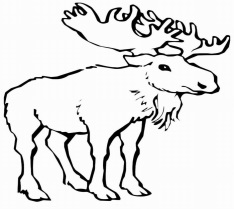 Тема: Развитие логического мышления.Цели: Совершенствование мыслительных операций; развитие связной речи.Домашнее задание:Учебник, стр. 15Научиться собирать козерога из танграма.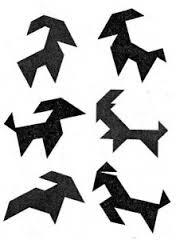 Графическое изображение лося повернуть зеркально, раскрасить.         Этот рисунок должен быть сделан в классе.                 А такой надо сделать дома!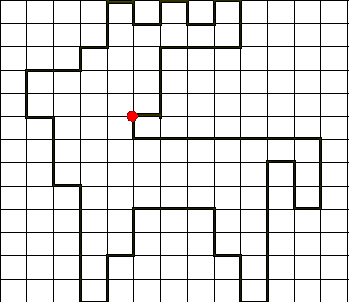 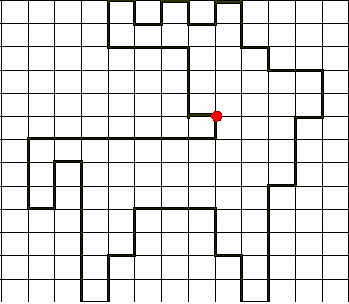 